ASSUNTO: Reitero indicação de nº 447/2018, datada de março, que trata sobre a poda das árvores da rua Henrique Stort, no Maria Beatriz e que seja informada a data para a manutenção, pois ela é necessária para segurança dos moradores.DESPACHO:SALA DAS SESSÕES_____/_____/_____ PRESIDENTE DA MESAREQUERIMENTO Nº       DE 2018SENHOR PRESIDENTE,SENHORAS VEREADORAS E SENHORES VEREADORES,	Em março, apresentei a reclamação dos moradores para que a Prefeitura realizasse a manutenção das árvores existentes na rua Henrique Stort, no Maria Beatriz.	A posição da Administração Municipal foi de que o trabalho seria incluído no cronograma, no entanto, já passaram cerca de seis meses e nada foi feito.	Moradores então voltaram a reclamar porque a condição das árvores vem causando insegurança, considerando que à noite a escuridão aumenta por conta do tamanho excessivo das árvores. Encaminho anexo, novamente, novas fotos que demostram a realidade.        	Requeiro, portanto, à Mesa, após ouvido o Douto Plenário que seja oficiado o Excelentíssimo Sr. Prefeito Carlos Nelson Bueno, que por meio da secretaria municipal, informe esta Casa de Leis, uma data para a resolução do problema citado no documento acima.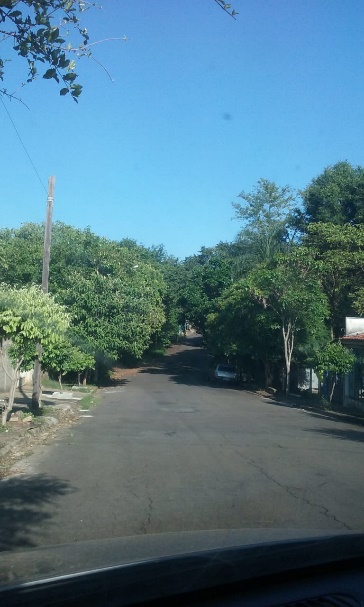 SALA DAS SESSÕES “VEREADOR SANTO RÓTOLLI”, em 31 de outubro de 2018.JORNALISTA GERALDO VICENTE BERTANHAVEREADOR DA CÂMARA MUNICIPAL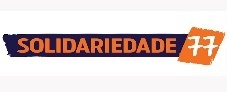 